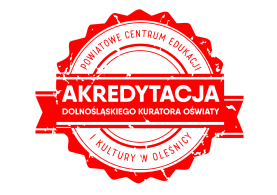 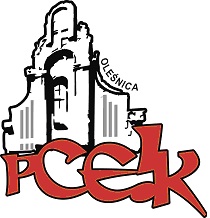 ZAPRASZAMY NA WARSZTATYKierunek polityki oświatowej:  Wzmacnianie wychowawczej roli szkoły.KOD:  W117Adresaci:  nauczyciele wszystkich etapów edukacyjnychCele:  Doskonalenie umiejętności radzenia sobie z konfliktemPROGRAM SZKOLENIA:Radzenie sobie z konfliktem- indywidualny styl interpretacji i radzenia sobie z sytuacją konfliktową: Sytuacje problemowe; Sposoby radzenia sobie z konfliktem w grupie;  Negocjacje jako jedna z technik radzenia sobie w sytuacji konfliktowej; Negocjacje w relacji nauczyciel – uczeń/ nauczyciel – rodzic (i inne) jako specyficzna sytuacja negocjacyjna; Umiejętności komunikacyjne użyteczne w procesie negocjacji; Techniki konstruowania i zadawania pytań; Komunikowanie wartości, potrzeb i oczekiwań; Trzy fundamentalne style negocjacyjne i ich zastosowanie w pracy nauczyciela; Wybór między stylami negocjacyjnymi w zależności od zmieniających się uwarunkowań sytuacyjnych i typu rozmówcy  Techniki asertywnej komunikacji wspomagające zarządzanie konfliktem:  Asertywne mówienie “nie”; Asertywne radzenie sobie z różnymi typami krytyki; Krytykowanie innych; jak i kiedy krytykować aby nasz komunikat był nie tylko asertywny ale i konstruktywnyTermin szkolenia –   10 maja 2018 r.  godz. 16.00Czas trwania – 4 godziny dydaktyczneOsoba prowadząca  - Iwona Haba – Wrocławianka od urodzenia. Psycholog, doświadczony trener i asesor. Absolwentka Uniwersytetu Wrocławskiego. Współpracownik Uniwersytetu Wrocławskiego, Wyższej Szkoły Zarządzania i Bankowości. Ukończyła Podyplomowe Studium Socjoterapii oraz Szkołę Trenerów “Sieć” przy PTP. Dziedziny zainteresowania: psychologia zarządzania, zachowania organizacyjne, komunikacja społeczna, negocjacje i psychologia konfliktów interpersonalnych, twórcze rozwiązywanie problemów, standardy obsługi klienta, asertywność, radzenie sobie ze stresem, podnoszenie potencjału kierowniczego i pracowniczego, rozwijanie talentów, motywacja, prowadzenie treningów grupowych i in.Od lat związana z edukacją – wykładowca,  psycholog czołowych wrocławskich liceów.Kierownik merytoryczny: Ryszarda Wiśniewska – Paluch – konsultant PCEiK ds. psychoedukacji i profilaktyki oraz wspierania uzdolnień.verteOsoby zainteresowane udziałem w formie doskonalenia prosimy o przesyłanie zgłoszeń do 07.05.2018 r. Zgłoszenie na szkolenie następuje poprzez wypełnienie formularza (załączonego do zaproszenia) i przesłanie go pocztą mailową do PCEiK. Ponadto przyjmujemy telefoniczne zgłoszenia na szkolenia. W przypadku korzystania z kontaktu telefonicznego konieczne jest wypełnienie formularza zgłoszenia w dniu rozpoczęcia szkolenia. Uwaga! Ilość miejsc ograniczona. Decyduje kolejność zapisów.Odpłatność:● nauczyciele z placówek oświatowych prowadzonych przez Miasta i Gminy, które podpisały z PCEiK porozumienie dotyczące doskonalenia zawodowego nauczycieli na 2018 rok oraz z placówek prowadzonych przez Starostwo Powiatowe w Oleśnicy –  40 zł● nauczyciele z placówek oświatowych prowadzonych przez Miasta i Gminy, które nie podpisały z PCEiK porozumienia dotyczącego doskonalenia zawodowego nauczycieli na 2018 rok  – 180 zł*  w przypadku form liczących nie więcej niż 4 godziny dydaktyczne i realizowanych przez konsultanta/doradcę  metodycznego zatrudnionego w PCEiK.Wpłaty na konto bankowe Numer konta: 26 9584 0008 2001 0011 4736 0005Rezygnacja z udziału w formie doskonalenia musi nastąpić w formie pisemnej (np. e-mail), najpóźniej na 3 dni robocze przed rozpoczęciem szkolenia. Rezygnacja w terminie późniejszym wiąże się z koniecznością pokrycia kosztów organizacyjnych w wysokości 50%. Nieobecność na szkoleniu lub konferencji nie zwalnia z dokonania opłaty.